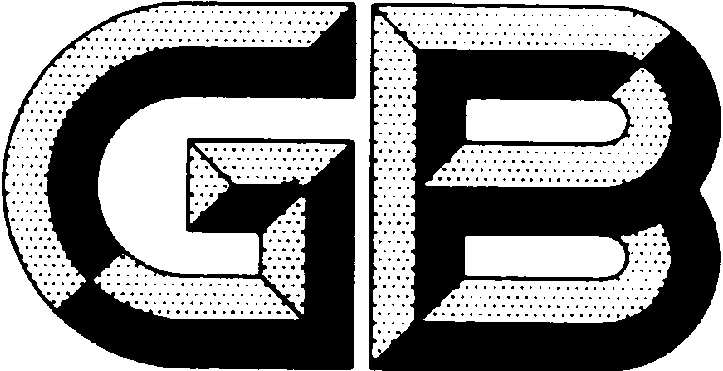 前    言本标准按照GB/T 1.1-2009给出的规则起草。本标准由全国稀土标准化技术委员会（SAC/TC 229）提出并归口。本标准起草单位：乐山有研稀土新材料有限公司、包头稀土研究院、赣州晨光稀土新材料资源股份有限公司、有研稀土新材料股份有限公司、虔东稀土集团股份有限公司、四川江铜稀土有限责任公司、中国北方稀土（集团）高科技股份有限公司、安泰环境工程技术有限公司、江西南方稀土高技术股份有限公司、中国有色桂林地质矿产研究院有限公司本标准主要起草人：栾文洲、周林、杨桂林、逄増栋、谢萍、陈燕、胡权霞、刘幸幸、汪金鵬、孙广杰、吉力强、谢黎云、施意华……镧铈金属范围本标准规定了镧铈金属的要求、试验方法、检验规则与包装、标志、运输、贮存及质量证明书。本标准适用于经熔盐电解法或熔配法生产的、供制作贮氢合金及有色金属合金等用的镧铈金属。规范性引用文件下列文件对于本文件的应用是必不可少的。凡是注日期的引用文件，仅注日期的版本适用于本文件。凡是不注日期的引用文件，其最新版本（包括所有的修改单）适用于本文件。GB  XXXX   稀土产品的包装、标志、运输及贮存GB/T  XXXX 镧铈金属及其化合物化学分析方法 第1部分：铈量的测定 硫酸亚铁铵滴定法GB/T  XXXX 镧铈金属及其化合物化学分析方法 第2部分：稀土量的测定GB/T 8170  数值修约规则与极限数值的表示和判定GB/T 12690（所有部分） 稀土金属及其氧化物中非稀土杂质化学分析方法GB/T 14635 稀土金属及其化合物化学分析方法  稀土总量的测定GB/T 17803  稀土产品牌号表示方法要求产品分类产品按照化学成分分为LaCe-61CeA、LaCe-61CeB、LaCe-65CeA、LaCe-65CeB、LaCe-69CeA、LaCe-69CeB六个牌号。稀土产品牌号表示方法应符合GB/T 17803的规定。化学成分镧铈金属的化学成分应符合表1规定。需方如对产品有特殊要求，供需双方可另行协商。表1 镧铈金属化学成分要求外观产品为铸态金属。产品表面及其断口均呈银灰色，应洁净，无目视可见的夹杂物及氧化脱落粉末。试验方法化学成分稀土（RE）总量的分析方法按GB/T 14635规定的方法进行。铈（Ce）的分析方法按照GB/T XXXX 《镧铈金属及其化合物化学分析方法 第1部分：铈量的测定》规定的方法进行。稀土杂质的分析方法按照GB/T XXXX 《镧铈金属及其化合物化学分析方法第 2 部分：稀土量的测定》规定的方法进行。非稀土杂质的分析方法按GB/T 12690规定的方法进行。数值修约按GB/T 8170规定的方法进行。外观检测用目视检查。检验规则检查与验收产品由供方质量检验部门进行检验，保证产品质量符合本标准的规定，并填写质量证明书。需方应对收到的产品按本标准的规定进行检验，如检验结果与本标准规定不符，应在收到产品之日起2个月内向供方提出，由供需双方协商解决。如需仲裁，可委托双方认可的单位进行，并在需方共同取样。组批产品应成批提交检验，每批产品应由同一牌号的产品组成。检验项目每批产品应进行化学成分和外观质量检验。取样与制样5.4.1化学成分分析取样件数按表2的规定进行。表2 化学成分分析取样件数5.4.2化学成分分析的取样方法取样时首先将试样打磨干净，用直径5mm～10mm的钻头在合金锭上、下两面等距离处各钻取3点以上，弃去距锭块表面0.5 mm～1.0 mm的钻屑，然后钻取试样，取样量不少于10g，将所得试样迅速混匀缩分至所需数量，并立即密封保存，取样过程应防止样品氧化。检验结果判定化学成分仲裁分析结果与本标准规定不符时，则从该批产品中取双倍试样对不合格项目进行复验。若仍有一项结果不合格，则判该批产品为不合格。外观检验结果与本标准规定不符时，则直接判该批产品为不合格。包装、标志、运输、贮存及质量证明书产品的包装、标志、运输、贮存应符合GB XXXX 《稀土产品的包装、标志、运输及贮存》的规定。质量证明书每批产品应附有质量证明书，注明：a）  供方名称；b）  产品名称和牌号；c）  批号；d）  净重和件数；e）  各项分析检验结果及供方质量检验部门印记；f）  本标准编号；g）  出厂日期。产品牌号产品牌号产品牌号产品牌号LaCe-61CeALaCe-61CeBLaCe-65CeALaCe-65CeBLaCe-69CeALaCe-69CeB化学成分（质量分数）/%RE，不小于RE，不小于RE，不小于999999999999化学成分（质量分数）/%Ce Ce Ce 59<Ce≤6359<Ce≤6363<Ce≤6763<Ce≤6767<Ce≤7167<Ce≤71化学成分（质量分数）/%La La La 余量余量余量余量余量余量化学成分（质量分数）/%杂质含量，不大于稀土杂质稀土杂质0.50.50.50.50.50.5化学成分（质量分数）/%杂质含量，不大于非稀土杂质Fe0.150.30.150.30.150.3化学成分（质量分数）/%杂质含量，不大于非稀土杂质Si0.050.050.050.050.050.05化学成分（质量分数）/%杂质含量，不大于非稀土杂质Ca0.010.020.010.020.010.02化学成分（质量分数）/%杂质含量，不大于非稀土杂质Mg0.020.050.020.050.020.05化学成分（质量分数）/%杂质含量，不大于非稀土杂质Al0.050.050.050.050.050.05化学成分（质量分数）/%杂质含量，不大于非稀土杂质Cu0.010.010.010.010.010.01化学成分（质量分数）/%杂质含量，不大于非稀土杂质S0.010.020.010.020.010.02化学成分（质量分数）/%杂质含量，不大于非稀土杂质C0.030.050.030.050.030.05化学成分（质量分数）/%杂质含量，不大于非稀土杂质Ti0.050.050.050.050.050.05化学成分（质量分数）/%杂质含量，不大于非稀土杂质Zn0.050.050.050.050.050.05化学成分（质量分数）/%杂质含量，不大于非稀土杂质W（Ta、Nb、Mo)*0.050.050.050.050.050.05注：稀土杂质是指除La、Ce、Pm、Sc以外的所有稀土元素。
*根据坩埚材质测W、Ta、Nb、Mo其中一种。注：稀土杂质是指除La、Ce、Pm、Sc以外的所有稀土元素。
*根据坩埚材质测W、Ta、Nb、Mo其中一种。注：稀土杂质是指除La、Ce、Pm、Sc以外的所有稀土元素。
*根据坩埚材质测W、Ta、Nb、Mo其中一种。注：稀土杂质是指除La、Ce、Pm、Sc以外的所有稀土元素。
*根据坩埚材质测W、Ta、Nb、Mo其中一种。注：稀土杂质是指除La、Ce、Pm、Sc以外的所有稀土元素。
*根据坩埚材质测W、Ta、Nb、Mo其中一种。注：稀土杂质是指除La、Ce、Pm、Sc以外的所有稀土元素。
*根据坩埚材质测W、Ta、Nb、Mo其中一种。注：稀土杂质是指除La、Ce、Pm、Sc以外的所有稀土元素。
*根据坩埚材质测W、Ta、Nb、Mo其中一种。注：稀土杂质是指除La、Ce、Pm、Sc以外的所有稀土元素。
*根据坩埚材质测W、Ta、Nb、Mo其中一种。注：稀土杂质是指除La、Ce、Pm、Sc以外的所有稀土元素。
*根据坩埚材质测W、Ta、Nb、Mo其中一种。注：稀土杂质是指除La、Ce、Pm、Sc以外的所有稀土元素。
*根据坩埚材质测W、Ta、Nb、Mo其中一种。每批重量/kg≤10＞10~50＞50~100＞100~200＞200~500＞500取样件数/块2345810